Opracowała: Alina PawelecDane kontaktowe: tel. 508107535e-mail: alapawelec@wp.plTechnologia gastronomiczna z towaroznawstwem
klasa I B. sz. I stopniadata realizacji: 27.04.2020Temat: Zasady obróbki wstępnej owoców.Zadania do wykonania:Przeczytaj tekst z podręcznika ze stron 38-39 (załącznik nr 1).Przepisz do zeszytu etapy obróbki wstępnej owoców - punkty 1-4.Proszę przesłać na maila wykonane zadanie. Na tej podstawie wystawię oceny. Powodzenia!Załącznik nr 1, strona 1: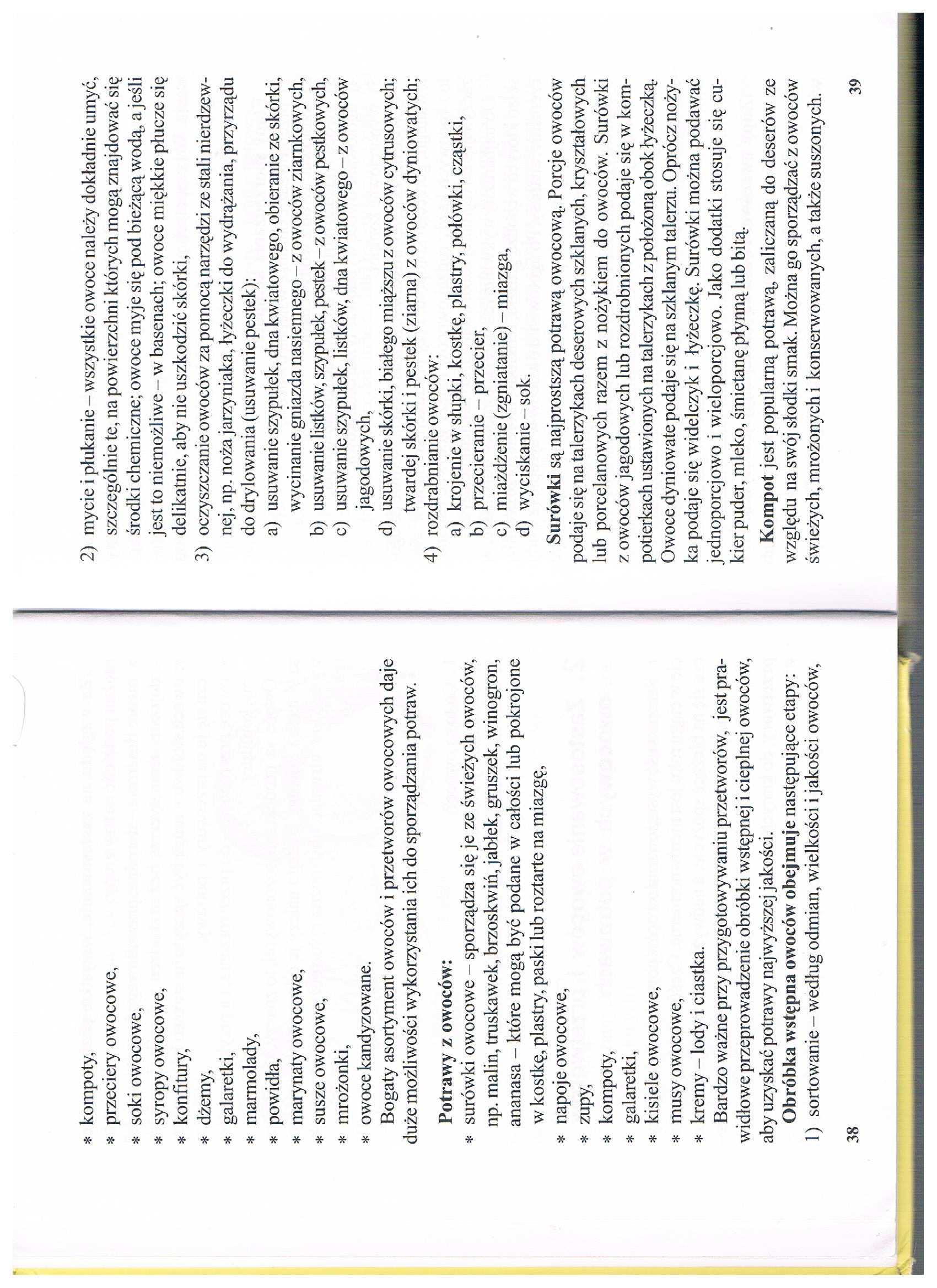 